BEFORE THE PUBLIC SERVICE COMMISSIONOF THE STATE OF MISSOURIIn the Matter of Laclede Gas Company’s 	) Request to Increase its Revenues for 	) 			Case No. GR-2017-0215 Gas Service 					) In the Matter of Laclede Gas Company 	)d/b/a Missouri Gas Energy’s		) Request to Increase its Revenues for 	) 			Case No. GR-2017-0216 Gas ServiceOffice of the Public Counsel, 		)									)Complainant v. 	)						)Laclede Gas Company and Missouri Gas	)			Case No. GC-2016-0297Energy, 					) Respondents		)				(Consolidated) CONFIDENTIALITY CERTIFICATION 	I, David Wooley, am Of Counsel at the Law Firm Keyes & Fox LLP. I certify that I have reviewed the Missouri Public Service Commission’s rule prescribing the procedure for handling highly confidential and proprietary information (4 CSR 240-2.135) and that I will comply with the requirements of the rule. I am representing the Environmental Defense Fund in this proceeding. Dated: September 5, 2017 			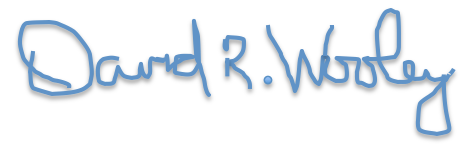 _________________________________David WooleyOf Counsel, Keyes & Fox LLP  436 14th Street Suite 1305						   Oakland, CA 94612   (510) 314-8207   dwooley@kfwlaw.com